Прежде чем, Регистрироваться в этой или любой другой социальной сети, настоятельно рекомендую завести блокнот именно по этому сайту, в котором вы будете записывать все свои действия.Заходим на главную страницу — Социальная сеть работников образования «Наша сеть!» по адресу http://nsportal.ru/С левой стороны сайта найдите раздел ВходКликните левой клавишей мышки на Вход/РегистрацияПоявилась страница, через которую вы можете зарегистрироваться. Кликнете на РегистрацияПоявляется страница, где вы вписываете своё Имя пользователя и E-mail адрес — это обязательные поля для заполнения, затем вводите код  с картинки и клик на РегистрацияНа вашу электронную почту придёт письмо, в нём вы увидите благодарность за регистрацию в сети работников образования, а также обнаружите  запись одноразового входа на сайт, на пример:Пользователь: ваши – Фамилия, имя, отчествопароль: ваш парольили вам будет предложено пройти по ссылке ниже.Если нужна более детальная информация, скачайте  статью  со скриншотами обычным способом нажав ЛКМ на название «Как зарегистрироваться в социальной сети работников образования   http://nsportal.ru/». Часть 1Следующий пост будет посвящён полной и правильной регистрации на портале социальной сети работников образования «Наша сеть!» http://nsportal.ru/Подпишитесь на обновления и вы первой(ым) узнаете, что делать дальше…До встречи! 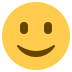 